Course SyllabusPrinciples of Public Service Training Instructor Branden Barlowsamuel.barlow@escoschools.netEscambia Career Readiness Center 2015-2016Program Name:			Law, Public Safety, Corrections, and SecurityPrerequisite:			NoneCourse Fee:			$20.00Available Industry Credentials: 	CPR/AED/First AidCourse Description: Principles of Public Safety is a one-credit course that provides students with competencies related to a cluster of public service job preparatory programs that help students develop the knowledge and skills necessary for success and advancement in a specialized public service job preparatory program. Students will study possible careers, employability skills, leadership, basic first aid, bloodborne pathogens, fire management services, and law enforcement services. Course Goals: Students will: Identify available jobs in the public service field. Describe the duties associated with available jobs in the public service. Discuss educational requirements for available jobs in public service.Discuss the physical fitness requirements for jobs in the public service field.Compare benefits of jobs available in public service.Identify the job characteristics of various career opportunities in the public safety industry.Understand the importance of professional behavior in the public service industry.Demonstrate procedures for obtaining employment, including developing a resume, completing a job application and participating in a mock interview.Demonstrate techniques of basic first aid and cardiopulmonary resuscitation.Demonstrate steps to ensure safety in emergency situations.Identify community resources and services available to individuals with disease caused by blood borne pathogens.Distinguish fact from fallacy regarding the transmission and treatment of disease caused by blood borne pathogens.Identify infection control techniques designed to prevent the spread of diseases caused by blood borne pathogens.Utilize technology to access, manage, and integrate information.Identify technology advancements that enhance the public service industry.Apply problem-solving skills to resolve issues in the public safety industry.Demonstrate effective communication skills.Conduct a typical business meeting utilizing parliamentary procedure.Explain leadership skills gained through student organization activities.Assess ethical and legal responsibilities that provide guidelines for conduct in the public service industry.Apply mathematics, reading, and writing skills that aid in public service jobs.Identify principles of financial literacy.Identify basic fire organizations.Explain how constitutional law effects the principles of public service.Describe patrol officer duties and responsibilities.Essential questions :What criteria should a student use in selecting a career path in firefighting or the criminal justice field?CTSO: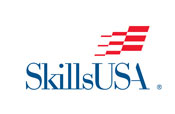 Skillusa.orgSkillsUSA is a partnership of students, teachers, and industry working together to ensure America has a skilled workforce. SkillsUSA helps students excel.SkillsUSA is a national nonprofit organization teachers and high school students and college students who are preparing for careers in trade, technical, and skilled service occupations, including health occupations.Mission: SkillsUSA’s mission is to help its members become world-class workers, leaders, and responsible American citizens.SkillsUSA is an applied method of instruction for preparing America’s high performance workers in public career and technical programs. It provides quality education experiences for students in leadership, teamwork, citizenship, and character development. It builds and reinforces self-confidence, work attitudes and communication skills. It emphasizes total quality at work-high ethical standards, superior work skills, life-long education, and pride in the dignity of work. SkillsUSA also promotes understanding of the free-enterprise system and involvement in community service.How to join SkillsUSA and the fees associated? Go to http://www.skillsusa.org/join/Fees:	$15.00